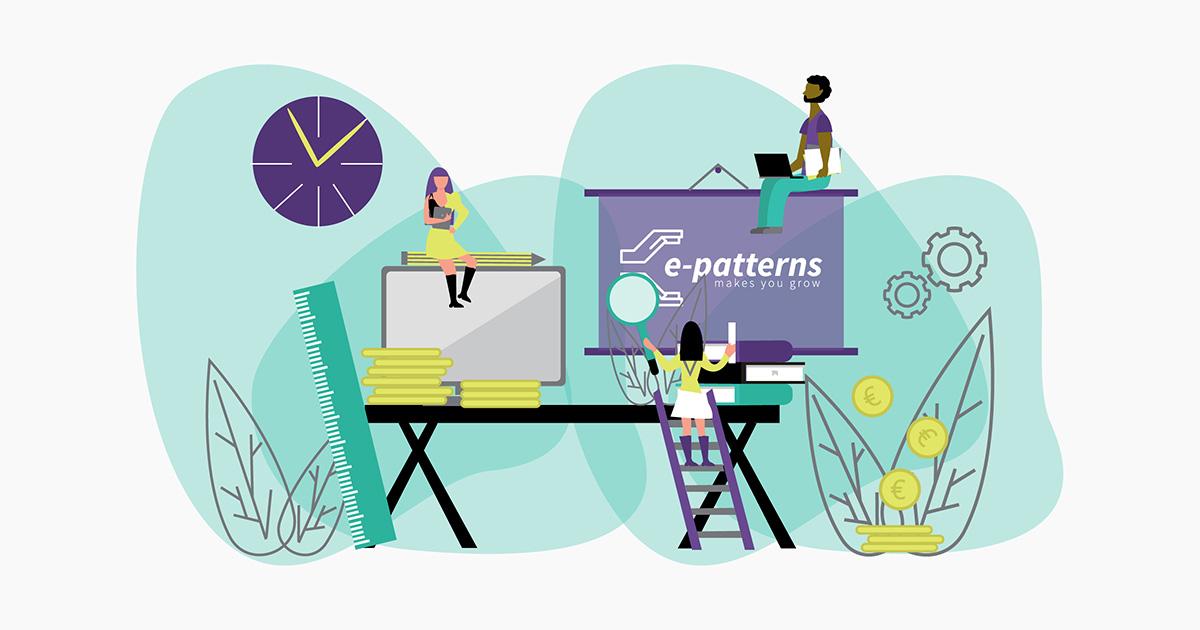 Plantilla de plan de evaluaciónPLANTILLA DE PLAN DE EVALUACIÓNQuién será el responsable de recoger los datos¿Por qué tengo que evaluar?¿Qué tengo que averiguar?¿Qué voy a medir?¿Cómo lo voy a medir?¿De quién voy a recoger los datos?¿Cuándo voy a recoger los datos?¿Qué voy a hacer con los datos?- Identificar el propósito de la evaluación- Identificar el público de la evaluación- Identificar las preguntas de evaluación- Seleccionar los resultados y productos para su medición  - Identificar los indicadores- Seleccionar los métodos de recogida de datos- Garantizar la calidad de los datos- Determinar la muestra- Desarrollar un calendario- Análisis de datos- Redacción de la evaluación- Difusión